様式第１号(規則第３条関係)　　　　姫路市学校給食申込書（宛先）姫路市長　　年　　月　　日　私は、次の児童生徒が姫路市立の小学校、中学校、義務教育学校及び特別支援学校に在学する期間中の学校給食の提供を申し込みます。● 本申込書は、提出日から児童生徒が姫路市立の小学校、中学校、義務教育学校及び特別支援学校に在学する期間中有効となります。● 食物アレルギー等がある場合は、必ず学校にご相談ください。● 宗教上の理由等により、給食の対応が必要な場合は、その旨を別途学校に申し出てください。● 次に掲げる事項について同意します。　⑴　給食の実施に伴う食数の決定は、学校長が行うこと。　⑵　姫路市の関係各部署が保有する個人情報を学校給食事業に必要な範囲内において、利用すること。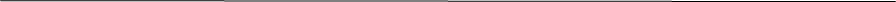 児童手当及び特例給付に係る学校給食費の徴収等に関する申出書（宛先）姫路市長　私は、児童手当法第２１条第１項又は第２項の規定に基づき、姫路市長から支給を受ける児童手当等（児童手当及び特例給付をいう。以下同じ。）の額から、学校給食費について、当該児童手当等の支払期日をもって支払に充てることを申し出ます。　なお、申出の撤回を行わない限りにおいて、本申出に基づき、児童手当等から学校給食費の支払に充てるものとします。　　　　　年　　月　　日児童手当等受給者名前　　　　　　　　　　　　　　　住所　　　　　　　　　　　　　　　　　　　　　　　　　　※　学校給食費が滞納となった場合に、児童手当等受給者の同意に基づき、本申出をすることにより、児童手当等から徴収を実施する制度です。納付義務者（保護者等）フリガナ児童生徒からみた続柄納付義務者（保護者等）名　　前児童生徒からみた続柄納付義務者（保護者等）住　　所〒　　　－〒　　　－〒　　　－納付義務者（保護者等）電話番号提供を受ける児童生徒名前フリガナ提供を受ける児童生徒名前名　　前提供を受ける児童生徒名前生年月日　　 　年　　　月　　　日生まれ　　 　年　　　月　　　日生まれ　　 　年　　　月　　　日生まれ提供を受ける児童生徒名前学 校 名学年